ŠPORT (29. 5. 2020)Če bi bili aprila v šoli, bi izvedli športni dan – ŠPORTNO VZGOJNI KARTON. Tako nas ta športni dan še čaka. Da se boš na športnem dnevu čim bolje odrezal, boš danes povadil vaje, ki se jih izvaja pri ŠPORTNO VZGOJNEM KARTONU. Se še spomniš, katere so te vaje? Za tiste, ki ste malo pozabili, naj vam bo v pomoč spodnja slika. 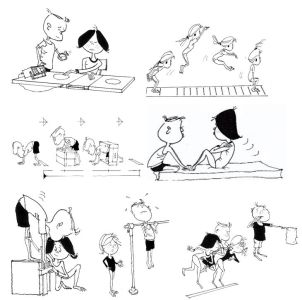 